ROADMAP PENELITIAN DAN PENGABDIAN MASYARAKAT STIKES KEPANJENPenelitian dan pengabdian Masyarakat STIKES Kepanjen difokuskan pada bidang kesehatan kelompok masyarakat mencakup aspek promotif, preventif, dan rehabilitatif yang ditunjukkan pada tema penelitian unggulan yang disesuaikan dengan visi dan misi institusi yang meliputi:Perilaku KesehatanPemberdayaan Perilaku Kesehatan Berbasis Masyarakat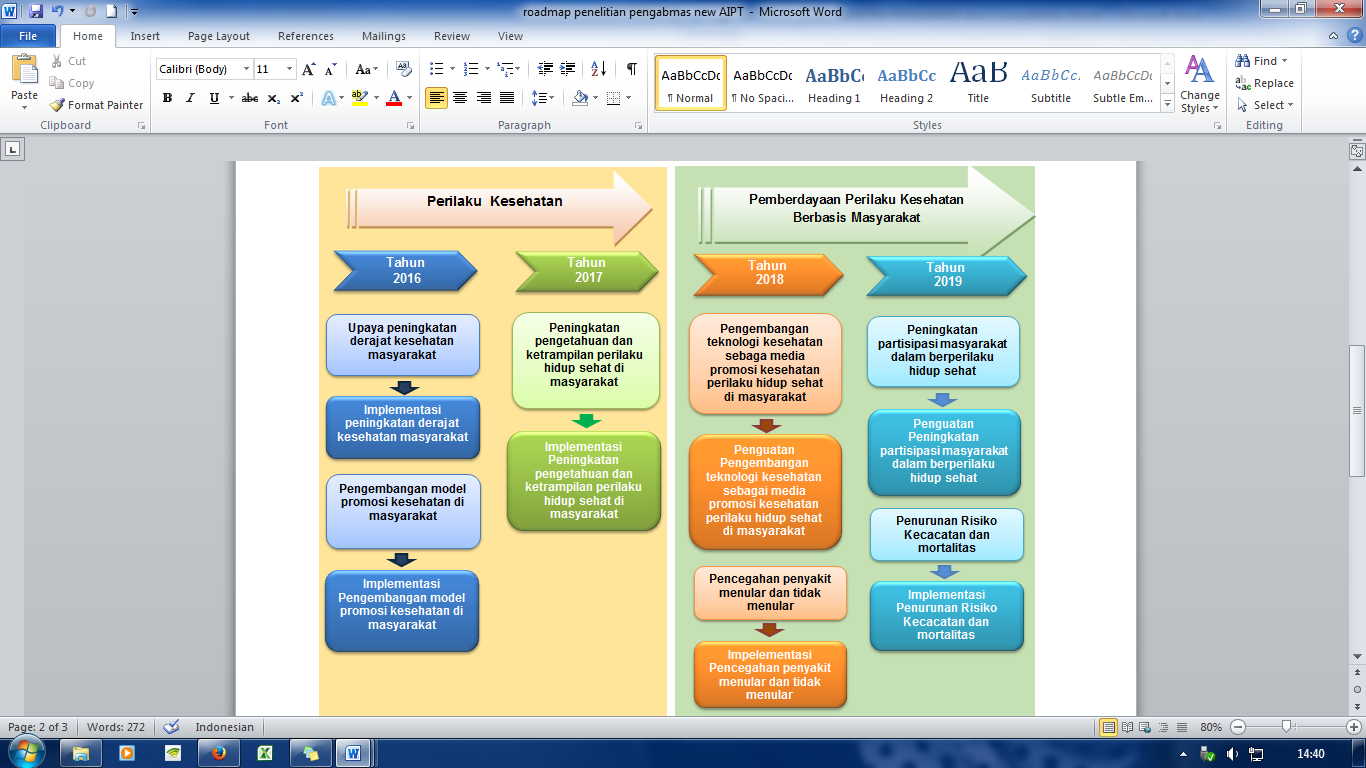 Gambar 7.2RoadmapPengabdiankepada Masyarakat yang Berfokus Pada Pemberdayaan Perilaku Kesehatan Berbasis Masyarakat 